О внесении изменений в постановление администрации Комсомольского муниципального округа Чувашской Республики от 8 июня 2023 г. № 664 «Об утверждении Порядка создания муниципальной комиссии по обследованию жилых помещений инвалидов и общего имущества в многоквартирных домах, в которых проживают инвалиды, в целях их приспособления с учетом потребностей инвалидов и обеспечения условий их доступности для инвалидов, на территории Комсомольского муниципального округа Чувашской Республики»Администрация Комсомольского муниципального округа Чувашской Республики п о с т а н о в л я е т:1. Внести в Состав муниципальной комиссии по обследованию жилых помещений инвалидов и общего имущества в многоквартирных домах, в которых проживают инвалиды, в целях их приспособления с учетом потребностей инвалидов и обеспечения условий их доступности для инвалидов, на территории Комсомольского муниципального округа Чувашской Республики, утвержденный постановлением администрации Комсомольского муниципального округа Чувашской Республики от 8 июня 2023 г. № 664 «Об утверждении Порядка создания муниципальной комиссии по обследованию жилых помещений инвалидов и общего имущества в многоквартирных домах, в которых проживают инвалиды, в целях их приспособления с учетом потребностей инвалидов и обеспечения условий их доступности для инвалидов, на территории Комсомольского муниципального округа Чувашской Республики», следующие изменения:а) вывести из состава комиссии Акчурина В.Г. и ввести:Кузьмина А.Г. – исполняющего обязанности первого заместителя главы администрации - начальника Управления по благоустройству и развитию территорий администрации Комсомольского муниципального округа, возложив на него обязанности председателя комиссии;б) наименование должности Краснова А.В. изложить в следующей редакции: «и.о. начальника отдела капитального строительства и жилищно-коммунального хозяйства Управления по благоустройству и развитию территорий администрации Комсомольского муниципального округа (член комиссии);»;наименование должности Долговой И.Н. изложить в следующей редакции: «директор БУ «Комсомольский ЦСОН» Минтруда Чувашии (член комиссии);».2. Настоящее постановление вступает в силу после его официального опубликования.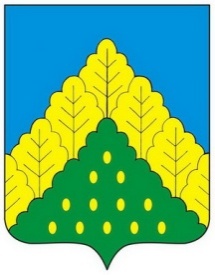 ЧĂВАШ РЕСПУБЛИКИНКОМСОМОЛЬСКИМУНИЦИПАЛЛĂ ОКРУГĔНАДМИНИСТРАЦИЙĔЙЫШАНУ11.12.2023 ç. № 1419Комсомольски ялĕАДМИНИСТРАЦИЯКОМСОМОЛЬСКОГО МУНИЦИПАЛЬНОГО ОКРУГАЧУВАШСКОЙ РЕСПУБЛИКИПОСТАНОВЛЕНИЕ11.12.2023 г. №  1419село КомсомольскоеВрио главы Комсомольского муниципального округа         А.Г. Кузьмин